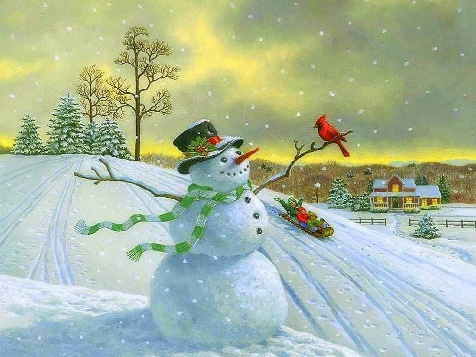 Christmas Coffee Morning 2016Join the Sutton Mencap Team and Parents Forum for a break from shopping!  Relax for a couple of hours and feel appreciated.Pop in to Sutton Mencap for coffee, cake, mince pies, festive treats and a chat with other parents.We hope to see you from 10 – 12 on December 14th at 8, Stanley Park Road, Wallington, Surrey, SM6 0EUIf you have any queries please call
020 8647 8600 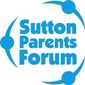 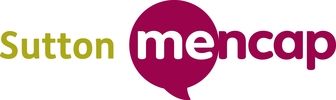 